Publicado en Valencia el 28/04/2021 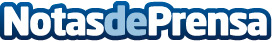 VOLEM BAR abrirán varios restaurantes "volem" en Valencia y darán trabajo a más de 100 personasLos fundadores de VOLEM BAR abrirán varios restaurantes "volem" en Valencia e internacionalizarán su expansión con su concepto de "bar gastronómico Valenciano" junto al Chef Maiku RuizDatos de contacto:Gustavo Santana MorenoCMO VOLEM BAR654060147Nota de prensa publicada en: https://www.notasdeprensa.es/volem-bar-abriran-varios-restaurantes-volem-en Categorias: Franquicias Gastronomía Valencia Emprendedores Restauración http://www.notasdeprensa.es